QR-codes om te gebruiken als voorbeeld tijdens de inleiding 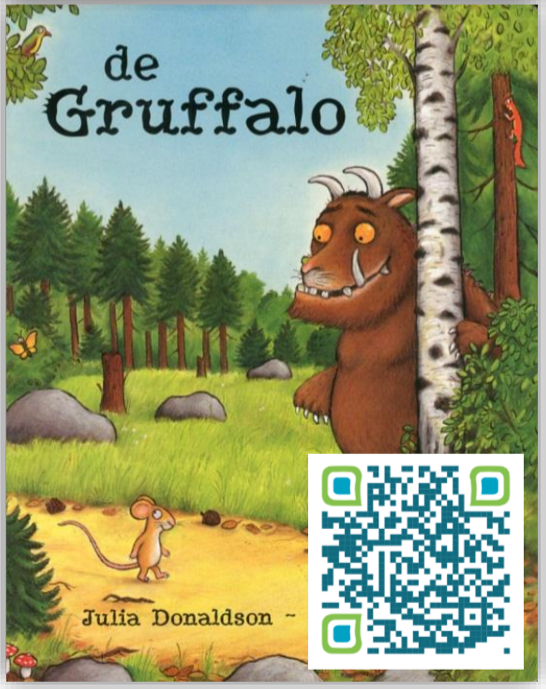 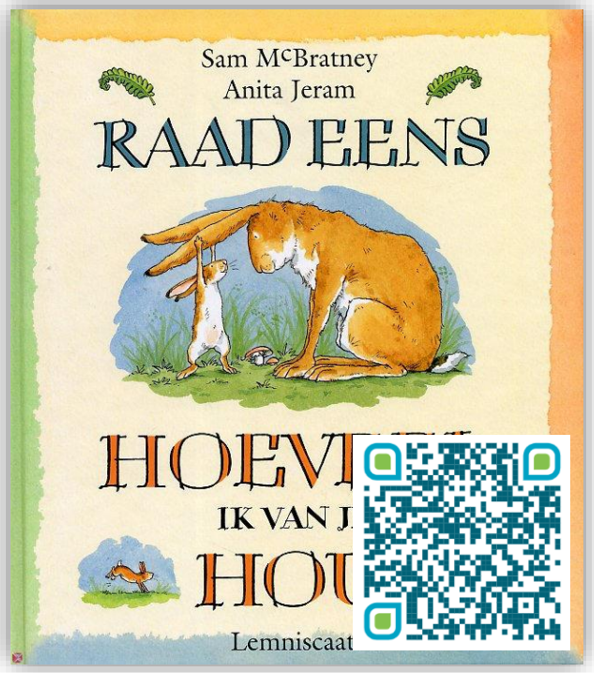    …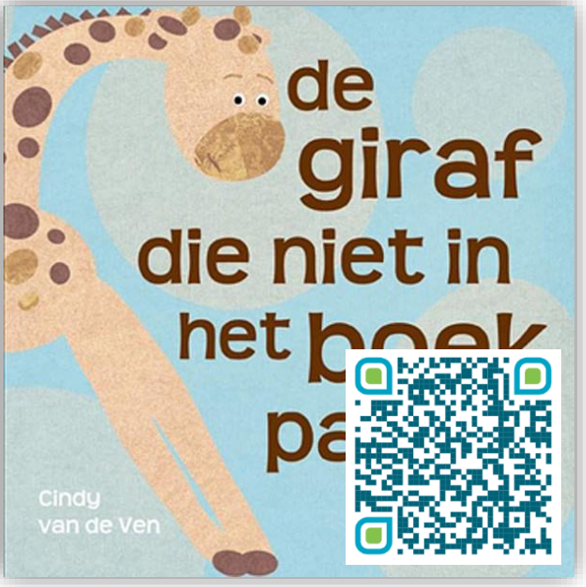 Link voor nog meer keuze: https://drive.google.com/file/d/1sR1dmJvXqXMzI9OjKleCBjPw4U8qs2cf/viewQR-codes voor tijdens de zoektocht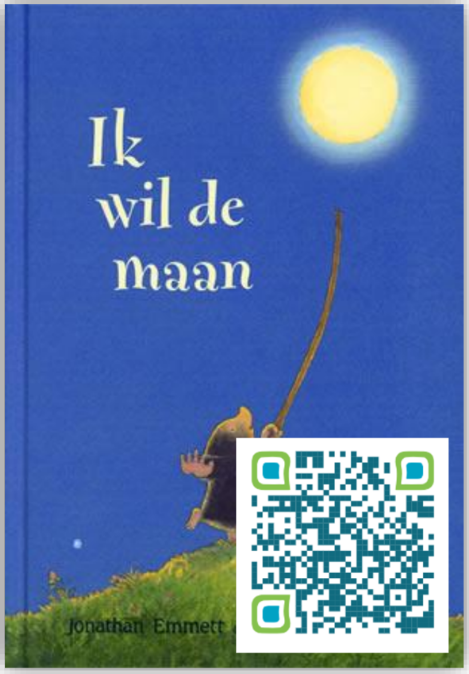 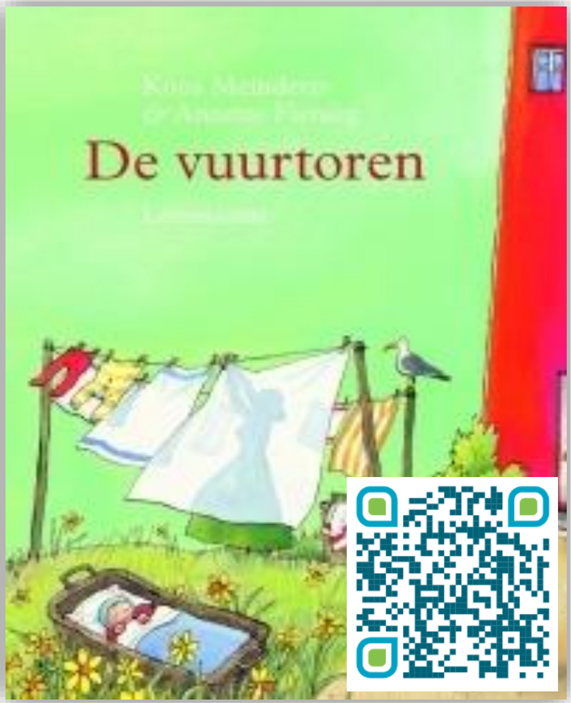 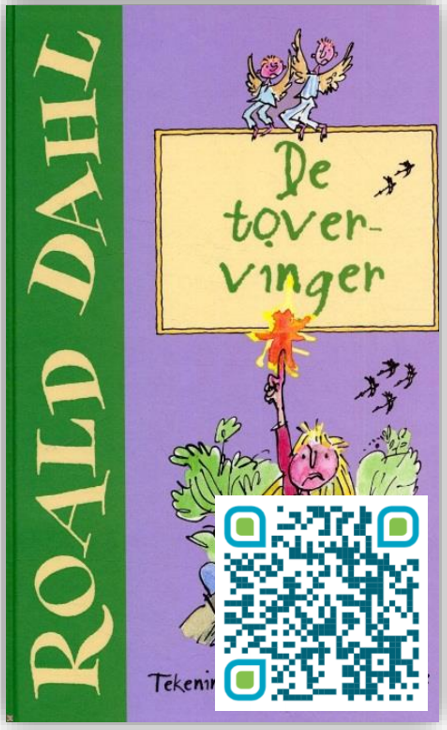 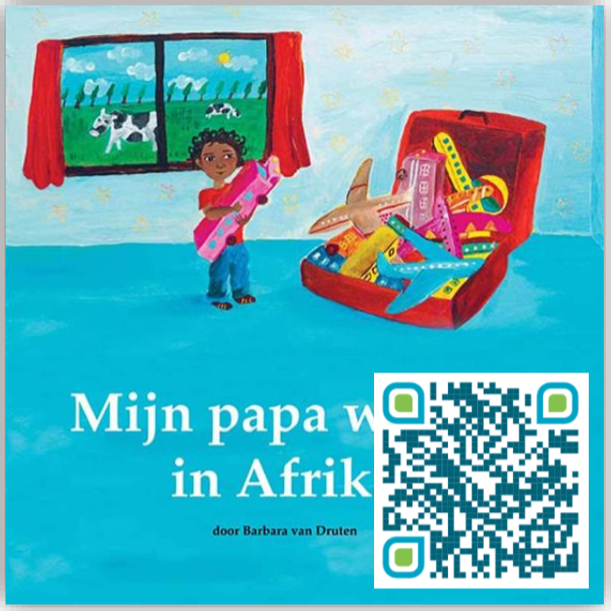 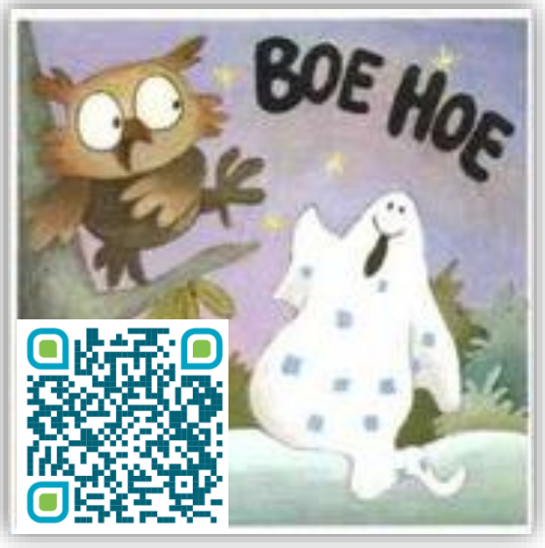 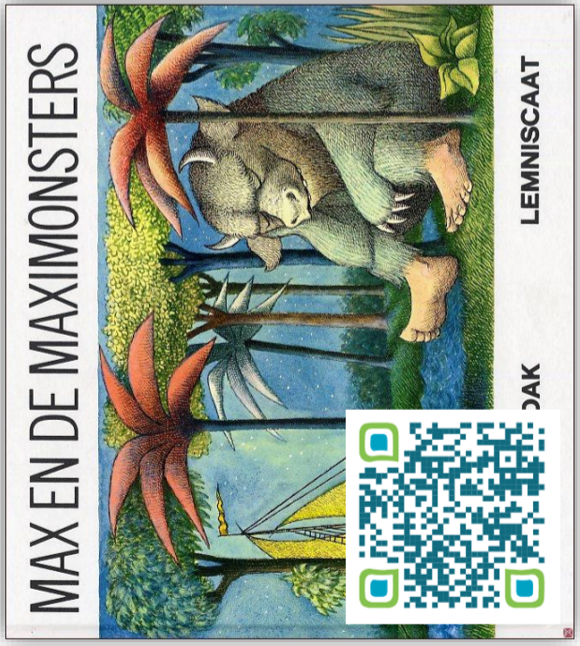 